ULSTER GAA CLUB FOOTBALL LEAGUES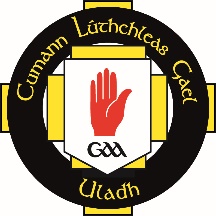 2020 APPLICATION FORMSection A to be completed by Club and forwarded, with fee, to County Committee.Section B to be completed by County Committee and forwarded with fee to Comhairle UladhCompleted forms should be returned to;Niall Muldoon niall.muldoon.ulster@gaa.ie Ulster GAA, Games Administration, 8-10 Market Street, Armagh, BT61 7BXAIARRTAS (APPLICATION)IARRTAS (APPLICATION)IARRTAS (APPLICATION)IARRTAS (APPLICATION)IARRTAS (APPLICATION)CLUB:CLUB:CLUB:COLOURS:COLOURS:COLOURS:CONTAE:CONTAE:CONTAE:ACL DIV (2020):ACL DIV (2020):ACL DIV (2020):GRADE:SENIORINTERMEDIATEINTERMEDIATEJUNIORWe, the undersigned, wish to make an application to Comhairle Uladh, to enter the 2020 Ulster Club Football League.We, the undersigned, wish to make an application to Comhairle Uladh, to enter the 2020 Ulster Club Football League.We, the undersigned, wish to make an application to Comhairle Uladh, to enter the 2020 Ulster Club Football League.We, the undersigned, wish to make an application to Comhairle Uladh, to enter the 2020 Ulster Club Football League.We, the undersigned, wish to make an application to Comhairle Uladh, to enter the 2020 Ulster Club Football League.We, the undersigned, wish to make an application to Comhairle Uladh, to enter the 2020 Ulster Club Football League.We enclose a non-refundable cheque for €150/£130 (made payable to Ulster GAA)We enclose a non-refundable cheque for €150/£130 (made payable to Ulster GAA)We enclose a non-refundable cheque for €150/£130 (made payable to Ulster GAA)We enclose a non-refundable cheque for €150/£130 (made payable to Ulster GAA)We enclose a non-refundable cheque for €150/£130 (made payable to Ulster GAA)We enclose a non-refundable cheque for €150/£130 (made payable to Ulster GAA)CLUB CONTACT INFOCLUB CONTACT INFOCLUB CONTACT INFOCLUB CONTACT INFOCLUB CONTACT INFOCLUB CONTACT INFOClub Secretary:Club Secretary:Club Secretary:Club Secretary:Club Secretary:Club Secretary:Phone Number:Phone Number:Phone Number:Phone Number:Phone Number:Phone Number:Club Email:Club Email:Club Email:Club Email:Club Email:Club Email:Sínithe:Sínithe:Sínithe:Sínithe:Sínithe:Sínithe:Dáta:Dáta:Dáta:Dáta:Dáta:Dáta:It is proposed to run the group stages on a regional basis, depending on the numbers of applications received, with the competition commencing on Sunday 26 January 2020.It is proposed to run the group stages on a regional basis, depending on the numbers of applications received, with the competition commencing on Sunday 26 January 2020.It is proposed to run the group stages on a regional basis, depending on the numbers of applications received, with the competition commencing on Sunday 26 January 2020.It is proposed to run the group stages on a regional basis, depending on the numbers of applications received, with the competition commencing on Sunday 26 January 2020.It is proposed to run the group stages on a regional basis, depending on the numbers of applications received, with the competition commencing on Sunday 26 January 2020.It is proposed to run the group stages on a regional basis, depending on the numbers of applications received, with the competition commencing on Sunday 26 January 2020.Application forms with the appropriate fee must be returned to Comhairle Uladh by 12noon on Monday 06 JanuaryApplication forms with the appropriate fee must be returned to Comhairle Uladh by 12noon on Monday 06 JanuaryApplication forms with the appropriate fee must be returned to Comhairle Uladh by 12noon on Monday 06 JanuaryApplication forms with the appropriate fee must be returned to Comhairle Uladh by 12noon on Monday 06 JanuaryApplication forms with the appropriate fee must be returned to Comhairle Uladh by 12noon on Monday 06 JanuaryApplication forms with the appropriate fee must be returned to Comhairle Uladh by 12noon on Monday 06 JanuaryBCEAD AN CHOISTE CHONTAE (COUNTY COMMITTEE APPROVAL)CEAD AN CHOISTE CHONTAE (COUNTY COMMITTEE APPROVAL)CEAD AN CHOISTE CHONTAE (COUNTY COMMITTEE APPROVAL)CEAD AN CHOISTE CHONTAE (COUNTY COMMITTEE APPROVAL)CEAD AN CHOISTE CHONTAE (COUNTY COMMITTEE APPROVAL)The above application has been approved and I enclose cheque for €150/£130 Registration FeeThe above application has been approved and I enclose cheque for €150/£130 Registration FeeThe above application has been approved and I enclose cheque for €150/£130 Registration FeeThe above application has been approved and I enclose cheque for €150/£130 Registration FeeThe above application has been approved and I enclose cheque for €150/£130 Registration FeeThe above application has been approved and I enclose cheque for €150/£130 Registration FeeContae:Contae:Contae:Contae:Contae:Contae:Sínithe Rúnaí:Sínithe Rúnaí:Sínithe Rúnaí:Sínithe Rúnaí:Sínithe Rúnaí:Sínithe Rúnaí:Dáta:Dáta:Dáta:Dáta:Dáta:Dáta: